Ф А 1.1-32-102 Примітка: лекція відбудеться у середу о 1250 – 1335 год онлайнЗавідувачка кафедри АТЛпрофесорка			_______________		         Лілія ВИШНЕВСЬКА                                                            (підпис)__________________________________________________________________________________ІСУ НФаУ                           Редакція 02                      Дата введення  27. 04.2020 р.       Стор. 1 із 1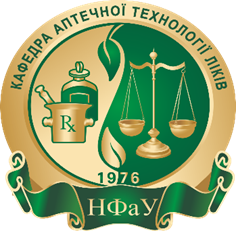 